CZ – Digitální budík JVD KW9350 (rádiem řízený) – návod k použití1. VlastnostiLED displej ve všech barváchMěřitelný rozsah teplot od -10℃ do +50℃ (od 14℉ do 122℉)Funkce duálního budíku2. Hlavní jednotka – vzhled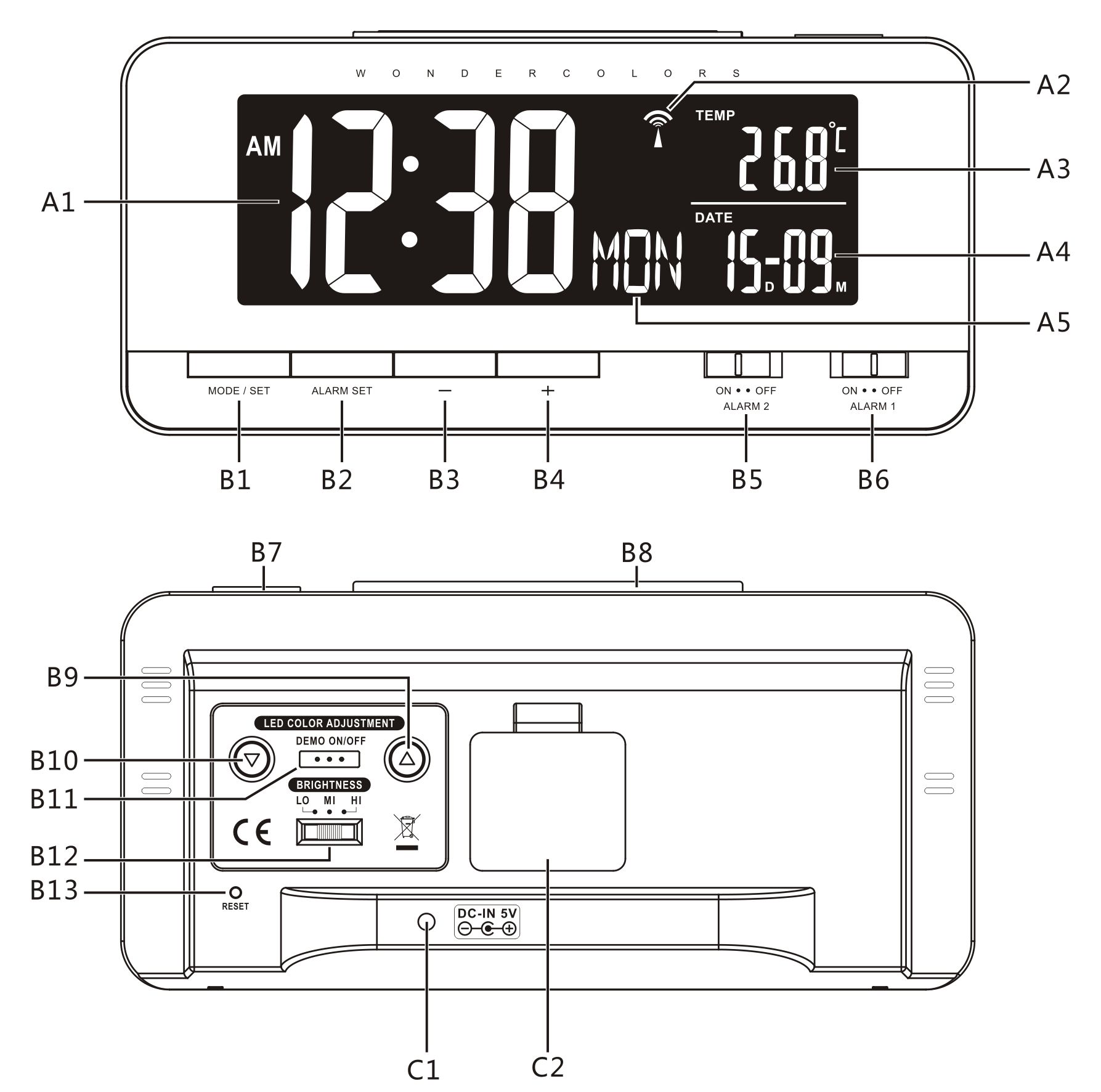 Část A-DisplejA1: ČasA2: Symbol “rádiem řízený”A3: Teplota/Budík 1A3: Datum/Budík 2A4: Vteřiny/Den v týdnu Part B-TlačítkaB1: Tlačítko “MODE/SET”B2: Tlačítko “ALARM SET”B3: Tlačítko “-”B4: Tlačítko “+”B5: Přepínač “ALARM 2”B6: Přepínač “ALARM 1”B7: Tlačítko “ALARM OFF”B8: Tlačítko “SNOOZE”B9 & B10: Tlačítko “▼&▲” pro změnu barvy LEDB11: Tlačítko “DEMO” - automatická změna barvyB12: Tlačítko podsvícení displejeB13: Tlačítko “RESET“Part C-StrukturaC1: Vstup pro adaptérC2: Prostor pro baterie3. Začínáme:Připojte adaptér, odstraňte zadní kryt baterie a vložte 1 baterii CR2032 podle naznačené +/- polarity.Při připojení adaptéru za předpokladu, že je baterie CR2032 správně vložena, se budík automaticky přepne na externí napájecí zdroj – adaptér.Je-li jednotka napájena pouze baterií CR2032, funkce času bude zachována, ale všechny ostatní funkce by byly vypnuté.4. Nastavení času a budíku4.1 Rádiem řízené hodiny:Po spuštění budíku se začne automaticky vyhledávat časový signál DCF. Na displeji se rozbliká ikona řízení rádiem “”.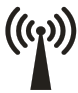 Hodiny se automaticky synchronizují s rádiovým signálem DCF každý den ve 2:00 a 3:00 hod. pro udržení přesného času. Pokud selže synchronizace s rádiovým signálem DCF, na displeji LCD zmizí symbol “” a další pokus o synchronizaci s rádiovým signálem DCF proběhne v 4:00 a 5:00.Příjem rádiového signálu lze nastavit ručně podržením tlačítka "-" po dobu 3 vteřin. Každý příjem trvá několik minut. Pokud příjem selže, skenování se zastaví. (“” na LCD displeji zmizí).Skenování rádiového signálu DCF zastavíte podržením tlačítka "-" po dobu přibližně 3 vteřin.Na displeji LCD se zobrazí "DST", pokud je v režimu letního času.4.2 Ruční nastavení času:V režimu zobrazení času stiskněte tlačítko MODE/SET a vyberte mezi zobrazením roku nebo dne v týdnu. Podržte tlačítko "MODE / SET" na 3 sekundy a vstupte do režimu nastavení hodin/datumu.Stisknutím tlačítka "+" nebo "-" upravte nastavení a stisknutím tlačítka "MODE / SET" toto nastavení potvrďte. (Přidržením tlačítka "+" nebo "-" můžete postup urychlit a dosáhnout požadované hodnoty rychleji)Pořadí nastavení je: 12/24hodinový režim, jednotka teploty, časové pásmo, jazyk dne v týdnu, hodina, minuta, vteřina, rok, zobrazení datumu, měsíc, denPro den v týdnu lze vybrat jeden z 8 jazyků: němčina, francouzština, španělština, italština, holandština, dánština, ruština a angličtina.Jazyky a jejich vybrané zkratky pro každý den v týdnu jsou uvedeny v následující tabulce.Poznámka: Pokud při nastavení nestisknete žádné tlačítko po dobu asi 15 vteřin, režim nastavení se automaticky ukončí.Vteřina může být nastavena pouze na hodnotu “0”.Pro časové pásmo: Časová zóna se používá pro země, kde může být přijímán časový signál DCF, ale časové pásmo se liší od středoevropského času. Pokud je čas dané země od tohoto pásma o 1 hodinu napřed, nastavte časové pásmo +1. Hodiny se automaticky nastaví o 1 hodinu napřed než je přijatý časový údaj.Pokud neobdržíte žádný signál RC-DCF, časové pásmo by mělo být nastaveno na 0.Nastavení duálního budíku:Posuňte přepínač Alarm 1 ON/OFF do polohy "ON" pro aktivaci budíku 1. Čas buzení se zobrazí na displeji místo teploty a objeví se ikona budíku “”.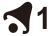 Posuňte přepínač Alarm 2 ON/OFF do polohy "ON" pro aktivaci budíku 2. Čas buzení se zobrazí na displeji místo teploty a objeví se ikona budíku “”.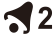 Stiskněte tlačítko "ALARM SET", čas budíku 1 se rozbliká, stiskněte tlačítko "+" nebo "-" pro nastavení času buzení. Stiskněte tlačítko "ALARM SET" pro potvrzení nastavení a přejděte na nastavení budíku 2, stiskněte tlačítko "+" nebo "-" pro nastavení času buzení, stiskněte tlačítko "ALARM SET" pro potvrzení a ukončení nastavení. (Přidržením tlačítka "+" nebo "-" můžete postup urychlit a dosáhnout požadované hodnoty rychleji)4.3 Funkce opakovaného buzení (SNOOZE):Když je budík aktivován, stiskněte tlačítko "SNOOZE”. Budík bude asi na 5 minut přerušen a poté se znovu aktivuje. Na displeji se rozbliká ikona opakovaného buzení "”. Tato funkce může být opakována až 7krát po sobě.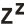 Když je budík aktivován, na displeji bliká “” nebo “”. Stisknutím libovolného tlačítka kromě tlačítka "SNOOZE" nebo posunutím přepínače ALARM "ON / OFF" do polohy "OFF" budík deaktivovat. Pokud nestisknete žádné tlačítko, budík bude zvonit asi 3 minuty, poté se buzení automaticky vypne.5. TeploměrMěřitelný rozsah teploty je v rozmezí od -10℃ do +50℃.Pokud je teplota mimo toto rozmezí, na displeji se zobrazí buď LL.L (pod minimální měřitelnou teplotou) nebo HH.H (nad maximální měřitelnou teplotou).6. Podsvícení6.1 Nastavení intenzity podsvíceníPosunutím přepínače na zadní straně (B12) vyberte intenzitu podsvícení. Zvolte jednu ze 3 možností.6.2 Barva podsvícení LED displejeStiskněte tlačítko "DEMO" na zadní straně, barva LED se bude automaticky měnit, opětovným stisknutím tlačítka "DEMO" změníte barvu.Stiskněte tlačítko “▼” nebo “▲” (B9 & B10) na zadní straně a zvolte požadovanou barvu podsvícení LED displeje. 7. Užitečné rady  Když vyndáte baterie, přístroj ztratí veškeré údaje uložené v paměti Nevystavujte přístroj přímému slunečnímu světlu, vysokým teplotám, mrazu ani vlhkosti.Venkovní čidlo nesmí být umístěno ve vlhku, na dešti ani na přímém slunečním světle. Nikdy nepoužívejte k čištění hrubé materiály nebo agresivní čistidla. Mohlo by dojít k poškození.Nevyhazujte tento výrobek do běžného domácího odpadu!  Odneste ho do sběrných surovin, kde se dokážou zbavit odborně a recyklovat ho. Použitý výrobek můžete vrátit prodejci. Neodborná likvidace výrobku může závažně poškodit životní prostředí. Ekologická likvidace tohoto zařízení je zajištěna v rámci kolektivního systému Retela.  Vybité baterie hoďte do odpadkového koše, který je k tomu určený.Dovozce Jasněna Vláhová tímto prohlašuje, že výrobek je ve shodě se základními požadavky a s dalšími příslušnými ustanoveními směrnice 1999/5/ES. 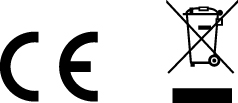  bliká,signál DCF je přijímán. svítí,signál DCF byl přijatý úspěšně.  zmizí,přijímání signálu DCF se nezdařiloJazykNedělePondělíÚterýStředaČtvrtekPátekSobotaNěmčina, GERSONMONDIEMITDONFRESAMAngličtina, ENGSUNMONTUEWEDTHUFRISATRuština, RUBCПНBTCP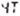 ПT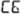 Dánština, DANSONMANTIRONSTORFRELORHolandština, NETZONMAADINWOEDONVRIZATItalština, ITADOMLUNMARMERGIOVENSABŠpanělština, ESPDOMLUNMARMIEJUEVIESABFrancouzština, FRADIMLUNMARMERJEUVENSAM